Cascade Volcanoes Broadband Chapter Meeting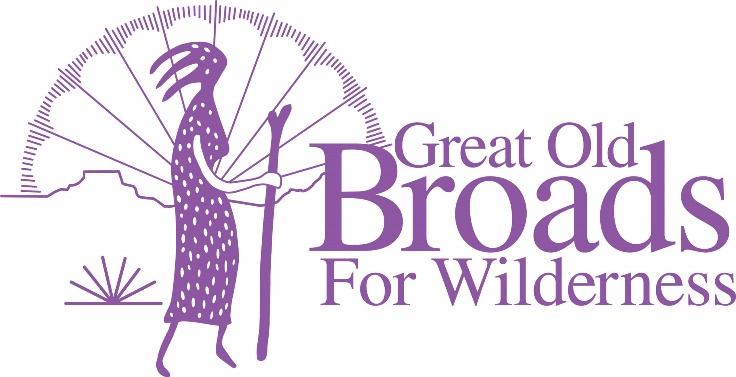 January 18, 20227:00 PSTJoin Zoom Meetinghttps://us02web.zoom.us/j/88626159516  Welcome and Happy New Year!				BarbCascade Broads New Years Resolutions for 2022!			ALL“Bear Ears Stewardship Adventure”				Sarah Madsen			ADVOCACY  Pumice Plain					SusanLSRD 							MickyOregon Forest Issues				FeliceMexican Gray Wolf Presentation and Comment Writing Jan 19   BarbTongass National Forest				BarbV.  STEWARDSHIPTree Planting with LCEP Steigerwald Feb 5		LaurieSolitude Monitoring					Laurie/KathleenTKO  Trail Monitoring  				Barb/KathleenField Checking					LaurieClimate Watch Citizen Science Project (NEW!!)		LaurieVI.   EDUCATION  Book Group	“Mother Tree”				Barb“Volcanoes of the PNW”  Carolyn Mastin	  rescheduled Feb 15   LaurieEquity and Justice Movie Night “Warrior Women” Feb 9        BarbVII.   FUN  Hikes/Snowshoe					BarbCampout/Retreat Centers				MickyBroadwalks						MickyOther?????****************************************************************************************************